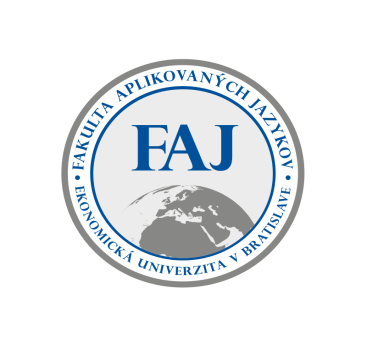 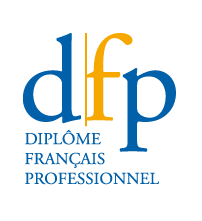 Validez votre niveau du français professionnel !FACULTÉ DES LANGUES APPLIQUÉES de l’UNIVERSITÉ D’ÉCONOMIE DE BRATISLAVA /centre agréé CCI Paris Ile-de-France/prépare des épreuves de la Chambre de commerce et d’industrie de Paris Ile-de France pour obtenir DIPLÔME DE FRANÇAIS PROFESSIONNEL AFFAIRES ou JURIDIQUEDate des épreuves : le 14 juin 2017Inscription: avant  le 27 mai 2017Inscription en personne ou par courriel: Sekretariát Katedry románskych a slovanských jazykov; č. dverí D2.32Fakulta aplikovaných jazykov Ekonomická univerzita v Bratislave	Dolnozemská cesta 1, 852 32 Bratislava Tarifs : 110 € pour niveaux B1-C1 ( 80 € pour DFP A2) Fiche d’inscription :http://www.euba.sk/fakulty/fakulta-aplikovanych-jazykov/aktualityE-mail : daniela.chmelova@euba.skTéléphone : 02/672 95 232Pour plus d´informations sur les examens DFP contacter :PhDr. Iveta Rizeková, PhD. E-mail : iveta.rizekova@euba.skTéléphone : 02/67295239Les épreuves auront lieu à partir de 4 candidats inscrits au minimum.DIPLÔMES DE FRANÇAIS PROFESSIONNEL Diplômes de français des affaires:DFP affaires A2 *  DFP affaires B1Diplômes de français juridique : DFP juridique B2DFP affaires B2   DFP affaires C1* A2 , B1, B2, C1 représentent les niveaux de compétences communicatives selon le Cadre européen commun de référence pour les langues.PublicTous les DFP sont réservés aux candidats dont le français n’est pas la langue maternelle. Ils  s’adressent à tous ceux qui veulent tester leurs compétences en français dans les situations les plus courantes de la vie sociale et professionnelle.ModalitésLes DFP comportent deux catégories d’épreuves :les épreuves passées à l’écrit conçues et corrigées à Paris sous la responsabilité de la CCI Paris Ile-de-France, les épreuves d’expression orale conçues, organisées et passées sous la responsabilité du Centre local d’examens.Ils délivrent un score global ainsi qu’un score par épreuve pour rendre compte du profil linguistique des candidats. Aucun niveau préalable de diplôme n’est exigé pour se présenter à l’examen.UtilisateursEntreprises ou institutions souhaitant s’assurer des compétences de leurs collaborateurs à communiquer en français dans les situations de la vie professionnelle.Etudiants ou individuels ayant besoin d’une certification officielle de leurs compétences en français pour valider ou compléter un diplôme académique ou disposer d’un diplôme adapté aux exigences du monde professionnel, reconnu par de multiples entreprises.Ecoles ou Universités qui souhaitent valider un niveau de français à la sortie de filières généralistes ou professionnelles.Compétences évaluéesLes DFP évaluent le niveau atteint en compréhension écrite et orale, compréhension et expression écrites et expression orale, en mettant l’accent sur la compétence de communication et les savoir-faire.Pour plus d’informations: http://www.francais.cci-paris-idf.fr/diplomes/